APRIL 14th 1865			Name:_____________________________________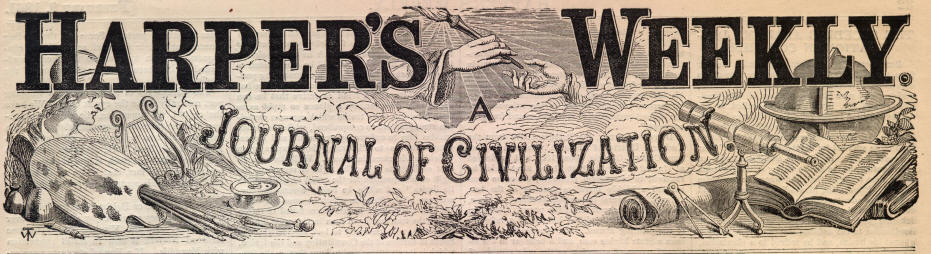 